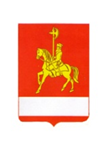 АДМИНИСТРАЦИЯ КАРАТУЗСКОГО РАЙОНАПОСТАНОВЛЕНИЕ30.10..2017                                     с. Каратузское                                        № 1097-пО внесении изменений в постановление администрации Каратузского района от 28.10.2016 г. № 613-п «Об утверждении муниципальной программы Каратузского района «Создание условий для обеспечения доступным и комфортным жильем граждан Каратузского района»»В соответствии со статьей 179 Бюджетного кодекса Российской Федерации, статьей 28 Устава муниципального образования «Каратузский район», постановление администрации Каратузского района от 26.10.2016 № 598-п «Об утверждении Порядка принятия решений о разработке муниципальных программ Каратузского района, их формировании и реализации», ПОСТАНОВЛЯЮ:1. Внести изменения в приложение к постановлению администрации Каратузского района от 28.10.2016 г. № 613-п «Об утверждении муниципальной программы Каратузского района «Создание условий для обеспечения доступным и комфортным жильем граждан Каратузского района»» и изложить его в новой редакции согласно приложению.2. Контроль за исполнением настоящего постановления возложить на заместителя главы района по сельскому хозяйству и жизнеобеспечению района Е.И. Тетюхина.3. Разместить постановление на официальном сайте администрации Каратузского района с адресом в информационно-телекоммуникационной сети Интернет - www.karatuzraion.ru.4. Постановление вступает в силу с 1 января 2018 года, но не ранее дня, следующего за днем его официального опубликования в периодичном печатном издании «Вести муниципального образования «Каратузский район»».Глава района                                                                                          К.А. ТюнинПриложение к постановлению администрации Каратузского района от 30.10.2017 № 1097-пМуниципальная программа Каратузского района«Создание условий для обеспечения доступным и комфортным жильем граждан Каратузского района» 1. Паспорт муниципальной программы2. Характеристика текущего состояния социально – экономического развития отрасли  жилищного строительства в Каратузском районе.Жилищная политика, проводимая администрацией Каратузского района, направлена на создание условий для обеспечения населения доступным, качественным и благоустроенным жильем. Деятельность в этой сфере осуществляется в рамках Указа Президента Российской Федерации от 07.05.2012 № 600, краевыми долгосрочными программами в соответствии со специальными краевыми законами.С 2015 года в районе отмечается устойчивый прирост площадей жилищного фонда – ежегодно на 2015 г. - 3248 тыс. м2, а в 2016 году –3785 тыс. м2. Ежегодно увеличиваются объемы вводимого в эксплуатацию жилья, постоянно повышается его качество. Вместе с тем в сфере жилищного обеспечения населения района имеется ряд проблем:Показатель жилищной обеспеченности в соответствии с Концепцией долгосрочного социально-экономического развития РФ до 2020 года к 2020 году должен составлять 28-30 м2 на одного жителя. В Каратузском районе указанный показатель составил 23 м2 на одного жителя.В настоящее время во всех населенных пунктах района отсутствуют разработанные и утвержденные проекты планировки, и проекты межевания территорий, предназначенных для жилищного строительства.В связи с ограниченностью средств местных бюджетов муниципальные образования Каратузского района не имеют возможности самостоятельно разработать проекты планировки и межевания территорий. Отсутствие разработанных проектов планировки и межевания территорий, в свою очередь, затрудняет предоставление муниципальными образованиями земельных участков под малоэтажное жилищное строительство многодетным семьям.По состоянию на сегодняшний день количество многодетных семей не обеспеченных земельными участками под малоэтажное жилищное строительство составляет – 80 семей.Обеспеченность поселений района утвержденными генеральными планами на 01.01.2016 г. составляет 21%. В связи с этим в границах развивающихся населенных пунктов отсутствуют свободные земельные участки.Стратегический подход к развитию среды обитания диктует необходимость планомерного комплексного градостроительного развития территорий и разносторонних подходов к проблеме обеспечения населения жильем, включая строительство нового и капитальный ремонт старого жилья.3. Приоритеты и цели социально-экономического развития в сфере реализации жилищного строительства Каратузского района, задачи, цели, прогноз развития.Для достижения цели муниципальной  программы - повышение доступности жилья и улучшение жилищных условий граждан, проживающих на территории Каратузского района - необходимо реализовать следующие направления:завершить подготовку документов территориального планирования всех муниципальных образований Каратузского района;обеспечить разработку проектов планировки и межевания земельных участков для жилищного строительства;обеспечить жилищное строительство Каратузского района земельными участками, обустроенными коммунальной и транспортной инфраструктурой, в том числе под строительство малоэтажного жилья и жилья экономкласса;создать условия для развития массового жилищного строительства, в том числе жилья экономкласса;создать условия для применения в жилищном строительстве новых технологий и материалов;улучшение жилищных условий молодых семей и молодых специалистов в сельской местности;реализация проектов по подготовке коммунальной и транспортной инфраструктуры земельных участков, предоставленных для жилищного строительства, в том числе для семей, имеющих троих и более детей;разработка и утверждение местных нормативов градостроительного проектирования как основы правового регулирования застройки населенных пунктов;разработка и утверждение документов территориального планирования, градостроительного зонирования, проектов планировок и межевания поселений края, в том числе внесение изменений в данные документы;Реализация программы направлена на решение основных задач:создание условий для увеличения объемов ввода жилья, в том числе жилья экономического класса;оказание содействия в улучшении жилищных условий отдельным категориям граждан, проживающим на территории Каратузского района.По итогам реализации муниципальной программы планируется:обеспечить долю ввода жилья, соответствующего стандартам экономического класса, - 10,5%;вовлечь в оборот земельные участки в целях строительства жилья экономического класса – 100,0 га;4. Прогноз конечных результатов программы, характеризующих  целевое состояние (изменение состояния) уровня и качества жизни населения, социальной сферы, экономики, степени реализации других общественно значимых интересов и потребностей в сфере жилищного строительства Каратузского района.	Своевременная и в полном объеме реализация муниципальной программы будет способствовать достижению следующих результатов: -актуализация документов территориального планирования, утвержденных генеральных планов сельских поселений, утвержденных правил землепользования и застройки, -разработка проектов планировки и межевания земельных участков для жилищного строительства;-обеспечение жилищного строительства Каратузского района земельными участками, обустроенными коммунальной и транспортной инфраструктурой, -реализация проектов по подготовке коммунальной и транспортной инфраструктуры земельных участков, предоставленных для жилищного строительства, в том числе для семей, имеющих трех и более детей;разработка и утверждение местных нормативов градостроительного проектирования как основы правового регулирования застройки населенных пунктов;разработка и утверждение документов территориального планирования, градостроительного зонирования, проектов планировок и межевания поселений района, в том числе внесение изменений в данные документы.	-обеспечение доли ввода жилья, соответствующего стандартам экономического класса – 10,5%	- вовлечение в оборот земельные участки в целях строительства жилья экономического класса – 100,0 га.5. Перечень подпрограмм, сроков их реализации и ожидаемых результатов.Подпрограмма "Стимулирование жилищного строительства" на 2017 – 2020 годы.Ожидаемые результаты реализации:-актуализированные документы территориального планирования и градостроительного зонирования муниципальных образований Красноярского края - 17 единиц в 2017 году;-документация по планировке территории - 1 единица в 2018 году;-годовой объем ввода жилья в 2019 году – 5000,0 тыс. кв. метров;-площадь земельных участков, обеспеченных (полностью или частично) коммунальной и транспортной инфраструктурой, предоставляемая для семей, имеющих троих и более детей, - 100,0 га.6. Основные меры правового регулирования в соответствующей сфере, направленные на достижение цели и (или) конечных результатов      программы, с обоснованием основных положений и сроков                   принятия необходимых нормативных правовых актов.В рамках государственной программы меры правового регулирования не предусмотрены.7.Перечень объектов недвижимого имущества муниципальной собственности Каратузского района, подлежащих строительству, реконструкции, техническому перевооружению или приобретению.	Строительство, реконструкция, техническое перевооружение или приобретение объектов недвижимого имущества муниципальной  собственности Каратузского района в рамках муниципальной программы не предусмотрено.8. Информация о ресурсном обеспечении и прогнозной оценке  расходов на реализацию целей программы с учетом источников финансирования, в том числе федерального, краевого, районного  бюджетов, и бюджетов поселений района, а также перечень  реализуемых ими мероприятий, в случае участия в разработке и реализации программы.Информация по данному разделу представлена в приложении N2  к муниципальной программе.9.Информация об источниках финансирования подпрограмм (средства краевого бюджета, в том числе средства, поступившие из бюджетов других уровней бюджетной системы, бюджетов государственных внебюджетных фондов).Информация по данному разделу представлена в приложении N3  к муниципальной программе.10. Информация о планируемых объемах бюджетных ассигнований, направленных на реализацию научной, научно –технической и инновационной деятельности.Реализация научной, научно-технической и инновационной деятельности в рамках муниципальной программы не предусмотрена.11. Информация о мероприятиях, реализуемых в рамках государственно-частного партнерства, направленныхна достижение целей и задач муниципальной программы.  	Мероприятия, реализуемые в рамках     государственно - частного партнерства, направленных на достижение целей и задач в рамках муниципальной программы не предусмотрены.12. Информация о мероприятиях, реализуемых за счет средств внебюджетных фондов.Мероприятия, реализуемые за счет средств внебюджетных фондов в рамках муниципальной программы,  не предусмотрены.13. Информация о реализации в жилищной сфере (области) государственного управления инвестиционных проектов,исполнение которых полностью или частично осуществляется за счет краевого  бюджета.В рамках муниципальной программы реализация инвестиционных проектов не предусмотрена.14.Информация о мероприятиях, направленных на развитие сельских территорий.В рамках муниципальной программы реализация мероприятий на развитие сельских территорий не предусмотрена.15. Информация о предусмотренных бюджетных ассигнованиях на оплату муниципальных контрактов на выполнение работ, оказание услуг для обеспечения нужд Каратузского района, длительность производственного цикла выполнения, оказания которых превышает срок действия утвержденных лимитов бюджетных обязательств, за исключением муниципальных  контрактов, финансируемых за счет бюджетных ассигнований на осуществление бюджетных инвестиций в объекты муниципальной собственности Каратузского района, а также муниципальных контрактов на поставки товаров для обеспечения нужд Каратузского района на срок, превышающий срок действия утвержденных лимитов бюджетных обязательств, предусматривающих встречные обязательства, не связанные с предметами их исполнения.В рамках муниципальной  программы бюджетные ассигнования на оплату муниципальных контрактов на выполнение работ, оказание услуг для обеспечения нужд Каратузского района, длительность производственного цикла выполнения, оказания которых превышает срок действия утвержденных лимитов бюджетных обязательств, за исключением муниципальных контрактов, финансируемых за счет бюджетных ассигнований на осуществление бюджетных инвестиций в объекты муниципальной собственности Каратузского района, а также муниципальных контрактов на поставки товаров для обеспечения нужд Каратузского района на срок, превышающий срок действия утвержденных лимитов бюджетных обязательств, предусматривающих встречные обязательства, не связанные с предметами их исполнения, не предусмотрены.Глава района                                                                                        К.А. ТюнинПриложение N 1 к муниципальной программе"Создание условийдля обеспечения доступными комфортным жильем граждан Каратузского района"ПОДПРОГРАММА "СТИМУЛИРОВАНИЕ ЖИЛИЩНОГО СТРОИТЕЛЬСТВА"Паспорт подпрограммы «Стимулирование жилищного строительства на территории Каратузского района»2. Мероприятия подпрограммы.2.1. Мероприятие 1. Подготовка генеральных планов сельских поселенийГлавным распорядителем бюджетных средств является Администрация Каратузского района.Срок реализации мероприятия: 2018 год.Средства местного бюджета на реализацию 1 предусмотрены в объеме 300,0  тыс. рублей.2018 год – 300,0 тыс. рублей2.2. Мероприятие 2. Разработка проектов планировки и межевания земельных участков для жилищного строительства, формирование и постановку земельных участков на кадастровый учет.Главным распорядителем бюджетных средств является Администрация Каратузского района.Срок реализации мероприятия: 2018 год.Средства местного бюджета на реализацию 2 предусмотрены в объеме 600,0  тыс. рублей.2018 год – 600,0 тыс. рублей;2020 год – 250,0 тыс. рублей;2.3. Мероприятие 3. Выполнение топографических съемок земельных участков.Главным распорядителем бюджетных средств является Администрация Каратузского района.Срок реализации мероприятия: 2018 -2019 годы.Средства местного бюджета на реализацию 2 предусмотрены в объеме 350,0  тыс. рублей.2018 год – 100,0 тыс. рублей;2019 год – 250,0 тыс.рублей.2.4. Мероприятие 4. Актуализация документов территориального планирования и градостроительного зонирования.Главным распорядителем бюджетных средств является  Администрация Каратузского района.Срок реализации мероприятия: 2017 годы.Средства местного бюджета на реализацию мероприятия 4 на 2017 год предусмотрены в объеме 1050,0  тыс. рублей, в том числе:2017 год – 1050,0 тыс. рублей;Перечень мероприятий подпрограммы представлен в приложении N 2 к подпрограмме.2.5. Мероприятие 5. Расходы за счет субсидии на актуализацию документов территориального планирования и градостроительного зонирования муниципальных образований.Главным распорядителем бюджетных средств является  Администрация Каратузского района.Срок реализации мероприятия: 2017 год.Средства краевого бюджета на реализацию мероприятия 4 на 2017 год предусмотрены в объеме 9450,0  тыс. рублей, в том числе:2017 год – 9450,0 тыс. рублей;Перечень мероприятий подпрограммы представлен в приложении N 2 к подпрограмме.3. Механизм реализации подпрограммы.3.1. Мероприятие 1. Подготовка генеральных планов сельских поселений.3.1.1.Главным распорядителем бюджетных средств является Администрация Каратузского района.3.1.2. Средства местного бюджета на финансирование мероприятия 1 выделяются  в целях софинансирования  краевой субсидии бюджетам муниципальных образований на разработку документов территориального планирования и градостроительного зонирования муниципальных образований.3.1.3. Порядок, цели и условия софинансирования предоставления и расходования субсидий бюджетам муниципальных образований из краевого бюджета на разработку документов территориального планирования и градостроительного зонирования муниципальных образований, критерии отбора муниципальных образований для предоставления субсидий и их распределение между муниципальными образованиями определяются приложением №3 Постановления Правительства Красноярского края от 04.04.2017 N 188-п.3.2. Мероприятие 2. Разработка проектов планировки и межевания земельных участков для жилищного строительства, формирование и постановку земельных участков на кадастровый учет.3.2.1.Главным распорядителем бюджетных средств является Администрация Каратузского района.3.2.2. Средства местного бюджета на финансирование мероприятия 2  выделяются  в целях софинансирования  краевой субсидии бюджетам муниципальных образований на разработку документации  по планировке территории.3.2.3. Порядок, цели и условия софинансирования предоставления и расходования субсидий бюджетам муниципальных образований из краевого бюджета на разработку документов территориального планирования и градостроительного зонирования муниципальных образований, критерии отбора муниципальных образований для предоставления субсидий и их распределение между муниципальными образованиями определяются приложением №3 Постановления Правительства Красноярского края от 04.04.2017 N 188-п.3.3. Мероприятие 3. Выполнение топографических съемок земельных участков.3.3.1.Главным распорядителем бюджетных средств является Администрация Каратузского района.3.3.2. Средства местного бюджета на финансирование мероприятия 3  выделяются  в целях осуществления топографических съемок земельных участков.Реализация мероприятия осуществляется посредством заключения договоров на  разработку топографических планов земельных участков между «Исполнителем» работ и администрацией Каратузского района, которая является Заказчиком»..3.3.3. «Исполнитель» определяется Администрацией Каратузского района в соответствии  с Федеральным законом от 05.04.2013 N 44-ФЗ "О контрактной системе в сфере закупок товаров, работ, услуг для обеспечения государственных и муниципальных нужд".3.4. Мероприятие 4. Актуализация документов территориального планирования и градостроительного зонирования.3.4.1.Главным распорядителем бюджетных средств является Администрация Каратузского района.3.4.2. Средства местного бюджета на финансирование мероприятия 1 выделяются  в целях софинансирования  краевой субсидии бюджетам муниципальных образований на актуализацию документов территориального планирования и градостроительного зонирования муниципальных образований района.3.4.3. Порядок, цели и условия софинансирования предоставления и расходования субсидий бюджетам муниципальных образований из краевого бюджета на актуализацию документов территориального планирования и градостроительного зонирования муниципальных образований, критерии отбора муниципальных образований для предоставления субсидий и их распределение между муниципальными образованиями определяются приложением №3 Постановления Правительства Красноярского края от 04.04.2017 N 188-п.3.5. Мероприятие 5. Расходы за счет субсидии на актуализацию документов территориального планирования и градостроительного зонирования муниципальных образований.3.5.1.Главным распорядителем бюджетных средств является Администрация Каратузского района.3.5.2. Средства местного бюджета на финансирование мероприятия 1 выделяются  в целях софинансирования  краевой субсидии бюджетам муниципальных образований на актуализацию документов территориального планирования и градостроительного зонирования муниципальных образований.3.5.3. Порядок, цели и условия софинансирования предоставления и расходования субсидий бюджетам муниципальных образований из краевого бюджета на разработку документов территориального планирования и градостроительного зонирования муниципальных образований, критерии отбора муниципальных образований для предоставления субсидий и их распределение между муниципальными образованиями определяются приложением №3 Постановления Правительства Красноярского края от 04.04.2017 N 188-п.4. Управление подпрограммой и контроль за исполнением подпрограммы.Организацию управления подпрограммой осуществляет администрация Каратузского района (отдел ЖКХ, транспорта и строительства).Текущий контроль осуществляет администрация Каратузского района (отдел ЖКХ, транспорта и строительства).Внешний муниципальный финансовый контроль осуществляют контрольно-счетные органы Каратузского района.Внутренний муниципальный финансовый контроль осуществляет финансовое управление Каратузского района.Администрация Каратузского района (отдел ЖКХ, транспорта и строительства) для обеспечения мониторинга и анализа хода реализации подпрограммы организует ведение и представление ежеквартальной отчетности.Отчеты о реализации подпрограммы, представляются администрацией Каратузского района (отдел ЖКХ, транспорта и строительства) одновременно в отдел экономического развития администрации Каратузского района и финансовое управление администрации Каратузского района в соответствии с постановлением администрации Каратузского района от 26.10.2016 № 598-п «Об утверждении Порядка принятия решений о разработке муниципальных программ Каратузского района, их формировании и реализации».Приложение N 1к паспорту муниципальной программы"Создание условий  для обеспечения доступными комфортным жильем  граждан Каратузского района"ПЕРЕЧЕНЬЦЕЛЕВЫХ ПОКАЗАТЕЛЕЙ МУНИЦИПАЛЬНОЙ ПРОГРАММЫ КАРАТУЗСКОГО РАЙОНАС УКАЗАНИЕМ ПЛАНИРУЕМЫХ К ДОСТИЖЕНИЮ ЗНАЧЕНИЙВ РЕЗУЛЬТАТЕ РЕАЛИЗАЦИИ МУНИЦИПАЛЬНОЙ ПРОГРАММЫ КАРАТУЗСКОГО РАЙОНА.Приложение N 2 к муниципальной программе"Создание условий для обеспечения доступными комфортным жильем  граждан Каратузского района"ИНФОРМАЦИЯО РЕСУРСНОМ ОБЕСПЕЧЕНИИ МУНИЦИПАЛЬНОЙ ПРОГРАММЫКАРАТУЗСКОГО РАЙОНА ЗА СЧЕТ СРЕДСТВ КРАЕВОГО БЮДЖЕТА, В ТОМЧИСЛЕ СРЕДСТВ, ПОСТУПИВШИХ ИЗ БЮДЖЕТОВ ДРУГИХ УРОВНЕЙБЮДЖЕТНОЙ СИСТЕМЫ И БЮДЖЕТОВ ГОСУДАРСТВЕННЫХВНЕБЮДЖЕТНЫХ ФОНДОВПриложение № 3 к постановлению администрации Каратузского района №  -пПриложение к подпрограмме «Стимулирование жилищного строительства на территории Каратузского района»Перечень мероприятий подпрограммы Приложение к подпрограмме «Стимулирование жилищного строительства на территории Каратузского района»Перечень и значения показателей результативности подпрограммыНаименование муниципальной программы«Создание условий для обеспечения доступным и комфортным жильем граждан Каратузского района»Основание для разработки программыСтатья 179 Бюджетного кодекса Российской Федерации;постановление администрации Каратузского района от 26.10.2016 № 598-п «Об утверждении Порядка принятия решений о разработке муниципальных программ Каратузского района, их формировании и реализации»;Ответственный исполнитель программы Администрация Каратузского района (далее – администрация района)Соисполнители программы Финансовое управление администрации Каратузского района.Сельские администрации Каратузского районаПеречень подпрограмм и отдельных мероприятий муниципальной программы Подпрограммы:1. Стимулирование жилищного строительства на территории Каратузского района .(приложение №1 к муниципальной программе)Цели муниципальной программыПовышение доступности жилья и улучшение жилищных условий граждан, проживающих на территории Каратузского районаЗадачи  муниципальной программыСоздание условий для увеличения объемов ввода жилья, в том числе жилья экономического классаЭтапы и сроки реализации муниципальной программы2017- 2030 годыПеречень целевых показателей представлены в приложении № 1 к паспорту  к муниципальной программыИнформация по ресурсному обеспечению  программы Общий объем финансирования муниципальной программы в 2017 -2020 годах составляет 12000,0 тыс. рублей, в том числе по годам:2017 год –  10500,0 тыс. рублей;2018 год –    1000 ,0 тыс. рублей;2019 год –    250 ,0 тыс. рублей;2020 год -     250,0  тыс. рублей.из них за счет средств:- местного бюджета –    2550,0    тыс. рублей, в том числе по годам:2017 год –  1050,0 тыс. рублей;2018 год –  1000,0 тыс. рублей;2019 год –  250,0 тыс. рублей;2020 год-    250,0 тыс. рублей.-краевого бюджета  9450,0  тыс. рублей,  в том числе по годам:2017 год –  9450,0  тыс. рублей;2018 год –  0,0  тыс. рублей;2019 год –  0,0 тыс. рублей;2020 год -   0,0 тыс. рублей;Наименование подпрограммыСтимулирование жилищного строительства на территории Каратузского районаНаименование муниципальной программы Каратузского района, в рамках которой реализуется подпрограммаСоздание условий для обеспечения доступным и комфортным жильем граждан Каратузского районаОрган местного самоуправления и (или) иной главный распорядитель бюджетных средств, определенный в муниципальной программе соисполнителем программы, реализующим подпрограмму (далее –исполнитель подпрограммы)Администрация Каратузского районаОтдел ЖКХ, транспорта, строительства и связи администрации Каратузского районаГлавные распорядители бюджетных средств, ответственные за реализацию мероприятий подпрограммыАдминистрация Каратузского районаЦель и задачи подпрограммы Создание условий для увеличения объемов ввода жилья, в том числе жилья экономического класса.Формирование земельных участков для жилищного строительства с обеспечением их коммунальной и транспортной инфраструктуройОжидаемые результаты от реализации подпрограммы с указанием динамики изменения показателей результативности, отражающих социально-экономическую эффективность реализации подпрограммыактуализированные документы территориального планирования и градостроительного зонирования муниципальных образований Каратузского района - 17 единиц в 2017 году;годовой объем ввода жилья - 5000 тыс. кв. м в 2019 - году;площадь земельных участков, обеспеченных (полностью или частично) коммунальной и транспортной инфраструктурой, предоставляемая для семей, имеющих троих и более детей, к 2019 году100,0 га.Перечень значений показателей результативности представлен в приложении N 1 к подпрограммеСроки реализации подпрограммы2018 - 2020 годыИнформация по ресурсному обеспечению подпрограммы, в том числе в разбивке по всем источникам финансирования на очередной финансовый год и плановый периодОбщий объем финансирования муниципальной программы в 2018 -2020 годах составляет 1500,0 тыс. рублей, в том числе по годам:2018 год –   1000,0 тыс. рублей;2019 год –    250 ,0 тыс. рублей.2020 год –    250,0 тыс. рублейиз них за счет средств:- местного бюджета –    1500,0 тыс. рублей, в том числе по годам:2018 год –  1000,0 тыс. рублей;2019 год –  250,0 тыс. рублей.2020 год –  250,0 тыс. рублей.-краевого бюджета  0,0 тыс. рублей,  в том числе по годам:2018 год –  0,0  тыс. рублей;2019 год –  0,0 тыс. рублей.N п/пЦели, задачи, мероприятия подпрограммыЕдиница измеренияГод, предшествующий реализации муниципальной программы Каратузского района, - 2016Годы реализации муниципальной программы Каратузского районаГоды реализации муниципальной программы Каратузского районаГоды реализации муниципальной программы Каратузского районаГоды реализации муниципальной программы Каратузского районаГоды реализации муниципальной программы Каратузского районаГоды реализации муниципальной программы Каратузского районаN п/пЦели, задачи, мероприятия подпрограммыЕдиница измеренияГод, предшествующий реализации муниципальной программы Каратузского района, - 20161-ый годреализациипрограммы-2017текущий финансовый год - 2018первый год планового периода - 2019второй год планового периода - 2020годы до конца реализации муниципальной  программы Каратузского района годы до конца реализации муниципальной  программы Каратузского района N п/пЦели, задачи, мероприятия подпрограммыЕдиница измеренияГод, предшествующий реализации муниципальной программы Каратузского района, - 20161-ый годреализациипрограммы-2017текущий финансовый год - 2018первый год планового периода - 2019второй год планового периода - 202020252030123456789101Удельный вес введенной площади жилых домов по отношению к общей площади жилищного фонда%10,310,510,510,510,510,510,52Доля сельских поселений, на территории которых утверждены генеральные планы%212121212121213Доля земельных участков, обеспеченных коммунальной и транспортной инфраструктурой, от общего количества, предоставленных для жилищного строительства семьям, имеющим троих и более детей%17,119,019,019,019,019,019,04Разработка документов территориального планирования сельских поселений Каратузского района (генеральные планы)%00100005Разработка проектов планировок и межевания территории  в целях установления границ земельных участков дли жилищного строительства, в том числе экономкласса%00110006Площадь земельных участков, обеспеченных (полностью или частично) коммунальной и транспортной инфраструктурой, предоставляемая для семей, имеющих трех и более детей3,53,63,63,63,63,63,6N п/пСтатусНаименование муниципальной программа Каратузского района, подпрограммаНаименование главного распорядителя бюджетных средств (далее - ГРБС)Код бюджетной классификацииКод бюджетной классификацииКод бюджетной классификацииКод бюджетной классификацииТекущий финансовый 2018 годОчередной финансовый год 2019Первый год планового периода 2020Итого на очередной финансовый год и плановый период 2018 - 2020N п/пСтатусНаименование муниципальной программа Каратузского района, подпрограммаНаименование главного распорядителя бюджетных средств (далее - ГРБС)ГРБСРз ПрЦСРВРТекущий финансовый 2018 годОчередной финансовый год 2019Первый год планового периода 2020Итого на очередной финансовый год и плановый период 2018 - 2020N п/пСтатусНаименование муниципальной программа Каратузского района, подпрограммаНаименование главного распорядителя бюджетных средств (далее - ГРБС)ГРБСРз ПрЦСРВРпланпланИтого на очередной финансовый год и плановый период 2018 - 20201234567891011121Муниципальная программа Каратузского района"Создание условий для обеспечения доступным и комфортным жильем граждан"всегоХХХХ1000,0250,0250,01500,01Муниципальная программа Каратузского района"Создание условий для обеспечения доступным и комфортным жильем граждан"в том числе по ГРБС:1Муниципальная программа Каратузского района"Создание условий для обеспечения доступным и комфортным жильем граждан"районный бюджет9011000,0250,0250,01500,0краевой бюджет901ХХХХвнебюджетные источникиХХХХХХХХ2Подпрограмма "Стимулирова-ние жилищного строительства"всегоХХХХ1000,0250,0250,01500,02Подпрограмма "Стимулирова-ние жилищного строительства"в том числе по ГРБС:2Подпрограмма "Стимулирова-ние жилищного строительства"районный бюджет9011000,0250,0250,01500,0краевой бюджетХХХХвнебюджетные источникиХХХХХХХХЦели, задачи, мероприятия подпрограммыГРБСКод бюджетной классификацииКод бюджетной классификацииКод бюджетной классификацииКод бюджетной классификацииРасходы (тыс. руб.), годыРасходы (тыс. руб.), годыРасходы (тыс. руб.), годыРасходы (тыс. руб.), годыЦели, задачи, мероприятия подпрограммыГРБСГРБСРзПрЦСРВРТекущий финансовый год 2018Очереднойфинансовый год 2019Первый год планового периода 2020Итого на период 2018-2020 годовПодпрограмма: «Стимулирование жилищного строительства на территории Каратузского района» Подпрограмма: «Стимулирование жилищного строительства на территории Каратузского района» Подпрограмма: «Стимулирование жилищного строительства на территории Каратузского района» Подпрограмма: «Стимулирование жилищного строительства на территории Каратузского района» Подпрограмма: «Стимулирование жилищного строительства на территории Каратузского района» Подпрограмма: «Стимулирование жилищного строительства на территории Каратузского района» Подпрограмма: «Стимулирование жилищного строительства на территории Каратузского района» Подпрограмма: «Стимулирование жилищного строительства на территории Каратузского района» Подпрограмма: «Стимулирование жилищного строительства на территории Каратузского района» Подпрограмма: «Стимулирование жилищного строительства на территории Каратузского района» Подпрограмма: «Стимулирование жилищного строительства на территории Каратузского района» Цель подпрограммы:  Обеспечение увеличения объемов ввода жилья, в том числе экономического классаЦель подпрограммы:  Обеспечение увеличения объемов ввода жилья, в том числе экономического классаЦель подпрограммы:  Обеспечение увеличения объемов ввода жилья, в том числе экономического классаЦель подпрограммы:  Обеспечение увеличения объемов ввода жилья, в том числе экономического классаЦель подпрограммы:  Обеспечение увеличения объемов ввода жилья, в том числе экономического классаЦель подпрограммы:  Обеспечение увеличения объемов ввода жилья, в том числе экономического классаЦель подпрограммы:  Обеспечение увеличения объемов ввода жилья, в том числе экономического классаЦель подпрограммы:  Обеспечение увеличения объемов ввода жилья, в том числе экономического классаЦель подпрограммы:  Обеспечение увеличения объемов ввода жилья, в том числе экономического классаЦель подпрограммы:  Обеспечение увеличения объемов ввода жилья, в том числе экономического классаЦель подпрограммы:  Обеспечение увеличения объемов ввода жилья, в том числе экономического классаЗадача 1 Формирование земельных участков для жилищного строительства с обеспечением их коммунальной и транспортной инфраструктуройЗадача 1 Формирование земельных участков для жилищного строительства с обеспечением их коммунальной и транспортной инфраструктуройЗадача 1 Формирование земельных участков для жилищного строительства с обеспечением их коммунальной и транспортной инфраструктуройЗадача 1 Формирование земельных участков для жилищного строительства с обеспечением их коммунальной и транспортной инфраструктуройЗадача 1 Формирование земельных участков для жилищного строительства с обеспечением их коммунальной и транспортной инфраструктуройЗадача 1 Формирование земельных участков для жилищного строительства с обеспечением их коммунальной и транспортной инфраструктуройЗадача 1 Формирование земельных участков для жилищного строительства с обеспечением их коммунальной и транспортной инфраструктуройЗадача 1 Формирование земельных участков для жилищного строительства с обеспечением их коммунальной и транспортной инфраструктуройЗадача 1 Формирование земельных участков для жилищного строительства с обеспечением их коммунальной и транспортной инфраструктуройЗадача 1 Формирование земельных участков для жилищного строительства с обеспечением их коммунальной и транспортной инфраструктуройЗадача 1 Формирование земельных участков для жилищного строительства с обеспечением их коммунальной и транспортной инфраструктуройМероприятие 1. Подготовка генеральных планов сельских поселений администрация Каратузского района90104122510025010244300,0--300,0Обеспечение документами территориального планирования (генеральными планами  сельских поселений)Мероприятие 2. Разработка проектов планировки и межевания земельных участков для жилищного строительства, формирование и постановку земельных участков на кадастровый учетадминистрация Каратузскогорайона90104122510025020244600,0-250,0850,0Обеспечение документацией по планировке территории и межеванию (проект планировки и проект межевания микрорайона в с. Каратузское)Мероприятие 3. Выполнение топографических съемок земельных участковадминистрация Каратузскогорайона90104122510025030244100,0250,0350,0Обеспечение земельных участков для жилищного строительства топографическими съемками -   шт.Мероприятие 4. Актуализация документов территориального планирования и градостроительного зонированияадминистрация Каратузскогорайона90104122510025040244----Актуализация документов территориального планирования и градостроительного зонирования 14 сельских поселенийМероприятие 5.Расходы за счет субсидии на актуализацию документов территориального планирования и градостроительного зонирования муниципальных образованийадминистрация Каратузского района90104122510075910244----Актуализация документов территориального планирования и градостроительного зонирования 14 сельских поселений№п/пЦель, целевые индикаторыЕдиница измеренияИсточник информации Годы реализации подпрограммыГоды реализации подпрограммыГоды реализации подпрограммыГоды реализации подпрограммы№п/пЦель, целевые индикаторыЕдиница измеренияИсточник информации текущий финансовый год (2017)очередной финансовый год1-й год планового периода2-й год планового периодаЦель подпрограммы:Создание условий для увеличения объемов ввода жилья, в том числе жилья экономического класса.Задачи муниципальной подпрограммы:Формирование земельных участков для жилищного строительства с обеспечением их коммунальной и транспортной инфраструктуройЦель подпрограммы:Создание условий для увеличения объемов ввода жилья, в том числе жилья экономического класса.Задачи муниципальной подпрограммы:Формирование земельных участков для жилищного строительства с обеспечением их коммунальной и транспортной инфраструктуройЦель подпрограммы:Создание условий для увеличения объемов ввода жилья, в том числе жилья экономического класса.Задачи муниципальной подпрограммы:Формирование земельных участков для жилищного строительства с обеспечением их коммунальной и транспортной инфраструктуройЦель подпрограммы:Создание условий для увеличения объемов ввода жилья, в том числе жилья экономического класса.Задачи муниципальной подпрограммы:Формирование земельных участков для жилищного строительства с обеспечением их коммунальной и транспортной инфраструктуройЦель подпрограммы:Создание условий для увеличения объемов ввода жилья, в том числе жилья экономического класса.Задачи муниципальной подпрограммы:Формирование земельных участков для жилищного строительства с обеспечением их коммунальной и транспортной инфраструктуройЦель подпрограммы:Создание условий для увеличения объемов ввода жилья, в том числе жилья экономического класса.Задачи муниципальной подпрограммы:Формирование земельных участков для жилищного строительства с обеспечением их коммунальной и транспортной инфраструктуройЦель подпрограммы:Создание условий для увеличения объемов ввода жилья, в том числе жилья экономического класса.Задачи муниципальной подпрограммы:Формирование земельных участков для жилищного строительства с обеспечением их коммунальной и транспортной инфраструктуройЦель подпрограммы:Создание условий для увеличения объемов ввода жилья, в том числе жилья экономического класса.Задачи муниципальной подпрограммы:Формирование земельных участков для жилищного строительства с обеспечением их коммунальной и транспортной инфраструктурой1.Подготовка генеральных планов сельских поселений в том числе внесение изменений в данные документышт..--2--2.Разработка проектов планировки и межевания земельных участков для жилищного строительства, формирование и постановку земельных участков на кадастровый учетшт.--1-13.Выполнение топографических съемок земельных участковшт.--11-4.Проектирование муниципальных объектов инженерной и транспортной инфраструктурышт.--1--5.Актуализация документов территориального планирования и градостроительного зонированияшт.-17---